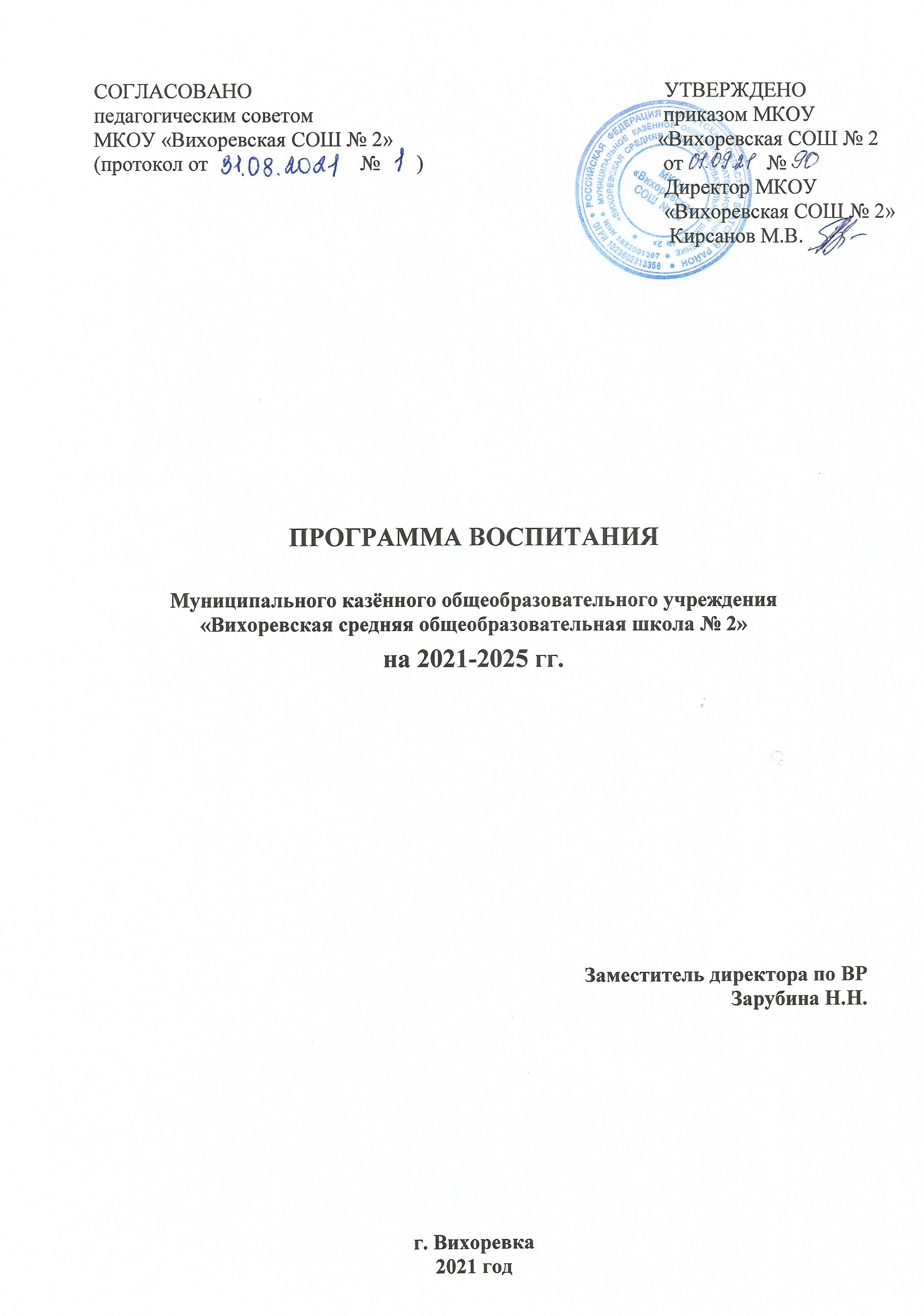 Содержание  Пояснительная записка                                                                                                                    3ПОЯСНИТЕЛЬНАЯ ЗАПИСКАПрограмма воспитания МКОУ «Вихоревская СОШ № 2» (далее – Программа) разработана в соответствии с методическими рекомендациями «Примерная программа воспитания», утвержденной 02.06.2020 года на заседании Федерального учебно-методического объединения по общему образованию, с Федеральными государственными образовательными стандартами (далее – ФГОС) общего образования.Данная программа направлена на приобщение обучающихся к российским традиционным духовным ценностям, правилам и нормам поведения в российском обществе, а также решение проблем гармоничного вхождения школьников в социальный мир и налаживания ответственных взаимоотношений с окружающими их людьми.Воспитательная программа является обязательной частью основной образовательной программы МКОУ «Вихоревская СОШ № 2» и призвана помочь всем участникам образовательного процесса реализовать воспитательный потенциал совместной деятельности и тем самым сделать школу воспитывающей организацией.Вместе с тем, Программа призвана обеспечить достижение обучающимися школы личностных результатов, указанных во ФГОС: формировать у них основы российской идентичности; готовность к саморазвитию; мотивацию к познанию и обучению; ценностные установки и социально-значимые качества личности; активное участие в социально-значимой деятельности школы.В центре Программы воспитания в соответствии с Федеральными государственными образовательными стандартами (далее - ФГОС) общего образования находится личностное развитие обучающихся, формирование у них системных знаний о различных аспектах развития России и мира. Программа воспитания МКОУ «Вихоревская СОШ № 2» включает четыре основных раздела:1. Раздел «Особенности организуемого в школе воспитательного процесса», в котором кратко описана специфика деятельности школы в сфере воспитания.2. Раздел «Цель и задачи воспитания», где на основе базовых общественных ценностей формулируется цель воспитания и задачи, которые школе предстоит решать для достижения цели. 3. Раздел «Виды, формы и содержание деятельности», в котором школа показывает, каким образом будет осуществляться достижение поставленных цели и задач воспитания. Данный раздел состоит из нескольких инвариантных и вариативных модулей, каждый из которых ориентирован на одну из поставленных школой задач воспитания и соответствует одному из направлений воспитательной работы школы. Инвариантными модулями здесь являются: «Классное руководство», «Школьный урок» «Курсы внеурочной деятельности и дополнительного образования» «Работа с родителями» «Детское самоуправление» «Профориентация».Вариативные модули: «Ключевые общешкольные дела», «Детские общественные объединения».4. В разделе «Основные направления самоанализа воспитательной работы» показано, каким образом в образовательной организации осуществляется самоанализ проводимой в ней воспитательной работы. В данном разделе представлен перечень основных направлений мониторинга.Поиск новых путей эффективной организации воспитательного процесса в МКОУ «Вихоревская СОШ № 2» обусловлен тем, что государственная стратегия обеспечения роста конкурентоспособности страны, ее успешного и устойчивого развития требует совершенствования человеческого потенциала, определяемого во многом состоянием системы образования. В условиях решения этих стратегических задач важнейшими качествами личности становятся инициативность, способность творчески мыслить и находить нестандартные решения, умение выбирать профессиональный путь, готовность обучаться в течение всей жизни.При создании воспитательной программы МКОУ «Вихоревская СОШ № 2» мы исходим из того, что естественной потребностью ребенка является потребность в успехе, под которым мы понимаем осознаваемое этим ребенком общественное признание собственных достижений. Таким образом Программа воспитания должна способствовать созданию комфортной образовательной среды, в которой ребенок будет ощущать себя активным участником и творцом школьной действительности, личностью, способной реализовать свой потенциал и добиться успеха в рамках образовательной системы.К рабочей программе воспитания прилагается ежегодный календарный план воспитательной работы.Настоящая Программа является общедоступным документом для ознакомления обучающихся и их родителей (законных представителей), подлежит размещению на официальном сайте МКОУ «Вихоревская СОШ № 2» в сети Интернет.Данная программа воспитания показывает систему работы с обучающимися в школе.1. ОСОБЕННОСТИ ОРГАНИЗУЕМОГО В ШКОЛЕ ВОСПИТАТЕЛЬНОГО ПРОЦЕССАМКОУ «Вихоревская СОШ № 2» основана в 1965 году. Наша школа имеет глубокие традиции и историю.Наша школа расположена в центре городского поселения, прилегает к улицам Ленина и Пионерская, застроенным многоэтажными жилыми зданиями. Школа имеет хорошие возможности для интеграции образовательной деятельности с учреждениями дошкольного образования, дополнительного и профессионального образования. Инфраструктура района включает в себя учреждения культуры и спорта (ДДТ, ДШИ, Центральная районная библиотека, Братский центр культуры, с/к «Таежный») сотрудничество с которыми позволяют обеспечить удовлетворение интеллектуальных и эстетических потребностей школьников; учреждения дошкольного образования (детский сад «Березка», детский сад «Сказка») дети, из которых продолжают обучение в нашей школе. В район, обслуживаемый школой, входят также большое количество домов частного сектора.В школу без ограничений принимаются дети, проживающие в микрорайоне, за которым закреплена школа. Дети, проживающие вне микрорайона школы, принимаются при наличии свободных мест.Педагогический коллектив МКОУ «Вихоревская СОШ №2» уделяет большое внимание изучению социальной ситуации развития обучающихся. Ежегодно идет формирования социального паспорта школы. Данные социальной ситуации развития учитываются при проектировании учебного и воспитательного процесса.Контингент родителей, обучающихся представлен следующим образом:по уровню образования: высшее - 28%; средне-специальное - 39 %; среднее – 33%.По данным социологического опроса можно констатировать весьма высокий процент малообеспеченных и безработных родителей, что негативно отражается на эффективности взаимодействия школы и родителей, а значит, не все дети имеют равные возможности в удовлетворении своих образовательных и воспитательных потребностей. Приведенные цифры показывают, что образовательный уровень родителей преимущественно невысокий, что сказывается негативно на формировании устойчивой мотивации их детей к обучению. Кроме того, взаимодействию школы и родителей мешает низкий уровень педагогической культуры родителей как участников образовательного процесса. Поэтому, педагогическим коллективом школы уделяется большое внимание работе с семьями обучающихся, вовлечению родителей в единое образовательное пространство. В нашей школе работает Совет профилактики, на котором ежемесячно происходит обсуждение проблем воспитания и обучения учащихся с участием ученика, родителей, учителей и администрации. В работе Педагогического совета часто на повестке дня звучит вопрос о результатах деятельности педагогов – уровне образованности и развития детей, их здоровья, формах совместной работы педагогов и родителей по воспитанию ребенка. Большое внимание уделяется изучению образовательных потребностей родителей. В 2020-2021 учебном году в школе обучается 862 человека, из-них 417 девочек и 445         мальчиков. Распределение учащихся в зависимости от уровня образования(в кол-ве чел.)Основными направлениями работы педагогов нашей школы являются: -  воспитание гражданственности, патриотизма, уважения к правам, свободам и обязанностям человека (ценности: любовь к России, своему народу, своему краю, гражданское общество, поликультурный мир, свобода личная и национальная, доверие к людям, институтам государства и гражданского общества, социальная солидарность, мир во всём мире, многообразие и уважение культур и народов);- воспитание социальной ответственности и компетентности (ценности: правовое государство, демократическое государство, социальное государство, закон и правопорядок, социальная компетентность, социальная ответственность, служение Отечеству, ответственность за настоящее и будущее своей страны);- воспитание нравственных чувств, убеждений, этического сознания (ценности: нравственный выбор; жизнь и смысл жизни; справедливость; милосердие; честь; достоинство; уважение родителей; уважение достоинства другого человека, равноправие, ответственность, любовь и верность; забота о старших и младших; свобода совести и вероисповедания; толерантность, представление о светской этике, вере, духовности, религиозной жизни человека, ценностях религиозного мировоззрения, формируемое на основе межконфессионального диалога; духовно-нравственное развитие личности);- воспитание экологической культуры, культуры здорового и безопасного образа жизни (ценности: жизнь во всех её проявлениях; экологическая безопасность; экологическая грамотность; физическое, физиологическое, репродуктивное, психическое, социально-психологическое, духовное здоровье; экологическая культура; экологически целесообразный здоровый и безопасный образ жизни; ресурсосбережение; экологическая этика; экологическая ответственность; социальное партнёрство для улучшения экологического качества окружающей среды; устойчивое развитие общества в гармонии с природой);- воспитание трудолюбия, сознательного, творческого отношения к образованию, труду и жизни, подготовка к сознательному выбору профессии (ценности: научное знание, стремление к познанию и истине, научная картина мира, нравственный смысл учения и самообразования, интеллектуальное развитие личности; уважение к труду и людям труда; нравственный смысл труда, творчество и созидание; целеустремлённость и настойчивость, бережливость, выбор профессии);- воспитание ценностного отношения к прекрасному, формирование основ эстетической культуры - эстетическое воспитание (ценности: красота, гармония, духовный мир человека, самовыражение личности в творчестве и искусстве, эстетическое развитие личности).Воспитательная система школы складывается из совместной деятельности учителей, учащихся, родителей, педагогов дополнительного образования, педагогов учреждений культуры и спорта, из воспитания на уроке, вне урока: через систему дополнительного образования, преемственности детский сад-школа, экскурсионной и творческой деятельности.МКОУ «Вихоревская СОШ № 2» в рамках воспитательной работы сотрудничает с: - Советом ветеранов г. Вихоревка (организация встреч с ветеранами войны, труда; с ветеранами боевых действий в горячих точках, Организация Дня пожилого человека; Организация встреч юношей с представителями военкомата.); - Отделом по делам молодежи и молодежной политики Братского района (совместные проекты, акции, творческие конкурсы, волонтерское движение, встречи с представителями молодежного парламента); - МКУ ДО «ДДТ» г. Вихоревка (культурно-массовые мероприятия, творческие конкурсы, занятость школьников в кружках. Взаимодействие органов ученического самоуправления, детских организаций; Проведение совместных праздников, конкурсов, акций);- Краеведческим музеем Братского района (организация выставок, лекций по истории города, района и т.д.);- Братским центром культуры Дирекции социальной сферы ВСЖД – филиала ОАО «РЖД» (занятость детей в студиях, кружках, организация посещений учащимися спектаклей, концертов, выставок);- МКУ ДО «Вихоревская ДШИ» (беседы с целью вовлечения детей в школу искусств. Концерты учащихся школы искусств для учеников школы. Посещение учениками выставок работ в школе искусств);- Межпоселенческой библиотекой Братского района (Проведение лекций, просветительских мероприятий, литературных игр, творческих конкурсов Встречи с поэтами и писателями города Братска и Братского района); - МДОУ «Сказка», «Березка», «Умка», «Дюймовочка», «Малышка» (выступление агитбригады ЮИД в ДОУ, Школа подготовки первоклассников.  Семинары, педсоветы по преемственности образовательных программ, участие в Днях открытых дверей, взаимопосещения открытых уроков, занятий);- МАУ «Детско-юношеская спортивная школа» (организация занятий в секциях, проведение соревнований, показательных выступлений для учащихся);- Вихоревская ГБ ОГБУЗ «БРБ» (беседы, лекции для учащихся, родителей, учителей; профилактика вредных привычек, соблюдение санитарно-гигиенических норм и т.д.).- ГИБДД г. Братска и Братского района (организация бесед, встреч с работниками ГИБДД; Участие школьников в городских конкурсах по профилактике ДДТТ)- Общеобразовательными учреждениями г. Вихоревка и Братского района (совместное участие в творческих конкурсах, предметных олимпиадах, спортивных соревнованиях).            2.   ЦЕЛЬ И ЗАДАЧИ ВОСПИТАНИЯВ соответствии с Концепцией духовно-нравственного воспитания российских школьников, современный национальный идеал личности, воспитанной в новой российской общеобразовательной школе, – это высоконравственный, творческий, компетентный гражданин России, принимающий судьбу Отечества как свою личную, осознающей ответственность за настоящее и будущее своей страны, укорененный в духовных и культурных традициях российского народа.Исходя из этого воспитательного идеала, а также основываясь на базовых для нашего общества ценностях (таких как семья, труд, отечество, природа, мир, знания, культура, здоровье, человек) формулируется общая цель воспитания в МКОУ «Вихоревская СОШ № 2»: личностное развитие школьников, проявляющееся:1) в усвоении ими знаний основных норм, которые общество выработало на основе этих ценностей (то есть, в усвоении ими социально значимых знаний);2) в развитии их позитивных отношений к этим общественным ценностям (то есть в развитии их социально значимых отношений);3) в приобретении ими соответствующего этим ценностям опыта поведения, опыта применения сформированных знаний и отношений на практике (то есть в приобретении ими опыта осуществления социально значимых дел).Данная цель ориентирует педагогов, в первую очередь, на обеспечение позитивной динамики развития личности ребенка, а не только на обеспечение соответствия его личности единому стандарту. Сотрудничество, партнерские отношения педагога и обучающегося, сочетание усилий педагога по развитию личности ребенка и усилий самого ребенка по своему саморазвитию - являются важным фактором успеха в достижении поставленной цели.Достижению поставленной цели воспитания обучающихся будет способствовать решение следующих основных задач:- поддерживать традиции образовательной организации и инициативы по созданию новых в рамках уклада школьной жизни, реализовывать воспитательные возможности общешкольных ключевых дел,- реализовывать воспитательный потенциал и возможности школьного урока, поддерживать использование интерактивных форм занятий с обучающимися на уроках;- инициировать и поддерживать ученическое самоуправление – как на уровне школы, так и на уровне классных сообществ; их коллективное планирование, организацию, проведение и анализ самостоятельно проведенных дел и мероприятий;- инициировать и поддерживать деятельность детских общественных организаций (РДШ);- вовлекать обучающихся в кружки, секции, клубы, студии и иные объединения, работающие по школьным программам внеурочной деятельности, реализовывать их воспитательные возможности;- организовывать профориентационную работу с обучающимися;- реализовывать потенциал классного руководства в воспитании обучающихся, поддерживать активное участие классных сообществ в жизни школы, укрепление коллективных ценностей школьного сообщества;- развивать предметно-эстетическую среду школы и реализовывать ее воспитательные возможности, формирование позитивного уклада школьной жизни и положительного имиджа и престижа Школы;- организовать работу с семьями обучающихся, их родителями или законными представителями, направленную на совместное решение проблем личностного развития обучающихся.Конкретизация общей цели воспитания применительно к возрастным особенностям школьников позволяет выделить в ней следующие целевые приоритеты, соответствующие трем уровням общего образования. Это то, чему предстоит уделять первостепенное, но не единственное внимание:В воспитании детей младшего школьного возраста (уровень начального общего образования) таким целевым приоритетом является создание благоприятных условий для:- усвоения младшими школьниками социально значимых знаний – знаний основных норм и традиций того общества, в котором они живут,- самоутверждения их в своем новом социальном статусе - статусе школьника, то есть научиться соответствовать предъявляемым к носителям данного статуса нормам и принятым традициям поведения школьника- развития умений и навыков социально значимых отношений школьников младших классов и накопления ими опыта осуществления социально значимых дел в дальнейшем.К наиболее важным знаниям, умениям и навыкам для этого уровня, относятся следующие:- быть любящим, послушным и отзывчивым сыном (дочерью), братом (сестрой), внуком (внучкой); уважать старших и заботиться о младших членах семьи; выполнять посильную для ребенка домашнюю работу, помогать старшим;- быть трудолюбивым, следуя принципу «делу — время, потехе — час» как в учебных занятиях, так и в домашних делах, доводить начатое дело до конца;- знать и любить свою Родину – свой родной дом, двор, улицу, поселок, свою страну;- беречь и охранять природу (ухаживать за комнатными растениями в классе или дома, заботиться о своих домашних питомцах и, по возможности, о бездомных животных в своем дворе; подкармливать птиц в морозные зимы; не засорять бытовым мусором улицы, леса, водоемы);- проявлять миролюбие — не затевать конфликтов и стремиться решать спорные вопросы, не прибегая к силе;- стремиться узнавать что-то новое, проявлять любознательность, ценить знания;- быть вежливым и опрятным, скромным и приветливым;- соблюдать правила личной гигиены, режим дня, вести здоровый образ жизни;- уметь сопереживать, проявлять сострадание к попавшим в беду; стремиться устанавливать хорошие отношения с другими людьми; уметь прощать обиды, защищать слабых, по мере возможности помогать нуждающимся в этом людям; уважительно относиться к людям иной национальной или религиозной принадлежности, иного имущественного положения, людям с ограниченными возможностями здоровья;- быть уверенным в себе, открытым и общительным, не стесняться быть в чем-то непохожим на других ребят; уметь ставить перед собой цели и проявлять инициативу, отстаивать свое мнение и действовать самостоятельно, без помощи старших.В воспитании детей подросткового возраста (уровень основного общего образования) таким приоритетом является создание благоприятных условий для:- становления	собственной жизненной позиции подростка, его собственных ценностных ориентаций;- утверждения себя как личность в системе отношений, свойственных взрослому миру;- развития социально значимых отношений школьников, и, прежде всего, ценностных отношений:к семье как главной опоре в жизни человека и источнику его счастья;к труду как основному способу достижения жизненного благополучия человека, залогу его успешного профессионального самоопределения и ощущения уверенности в завтрашнем дне;к своему отечеству, своей малой и большой Родине, как месту, в котором человек вырос и познал первые радости и неудачи, которая завещана ему предками и которую нужно оберегать;к природе как источнику жизни на Земле, основе самого ее существования, нуждающейся в защите и постоянном внимании со стороны человека;к миру как главному принципу человеческого общежития, условию крепкой дружбы, налаживания отношений с коллегами по работе в будущем и создания благоприятного микроклимата в своей собственной семье;к знаниям как интеллектуальному ресурсу, обеспечивающему будущее человека, как результату кропотливого, но увлекательного учебного труда;к культуре как духовному богатству общества и важному условию ощущения человеком полноты проживаемой жизни, которое дают ему чтение, музыка, искусство, театр, творческое самовыражение;к здоровью как залогу долгой и активной жизни человека, его хорошего настроения и оптимистичного взгляда на мир;к окружающим людям как безусловной и абсолютной ценности, как равноправным социальным партнерам, с которыми необходимо выстраивать доброжелательные и взаимно поддерживающие отношения, дающие человеку радость общения и позволяющие избегать чувства одиночества;к самим себе как хозяевам своей судьбы, самоопределяющимся и самореализующимся личностям, отвечающим за свое собственное будущее.В воспитании детей юношеского возраста (уровень среднего общего образования) таким приоритетом является создание благоприятных условий для:- приобретения школьниками опыта осуществления социально значимых дел, жизненного самоопределения, выбора дальнейшего жизненного пути посредствам реальный практический опыт, который они могут приобрести, в том числе и в школе, в то числе:- опыт дел, направленных на заботу о своей семье, родных и близких;- трудовой опыт при реализации проектов, направленных на улучшение школьной жизни;- опыт управления образовательной организацией, планирования, принятия решений и достижения личных и коллективных целей в рамках ключевых компетенций самоуправления;- опыт дел, направленных на пользу своей школе, своему родному городу, стране в целом, опыт деятельного выражения собственной гражданской позиции;- опыт природоохранных дел;- опыт разрешения возникающих конфликтных ситуаций;- опыт самостоятельного приобретения новых знаний, проведения научных исследований, опыт проектной деятельности;- опыт создания собственных произведений культуры, опыт творческого самовыражения;- опыт ведения здорового образа жизни и заботы о здоровье других людей;- опыт оказания помощи окружающим, заботы о малышах или пожилых людях, волонтерский опыт;- опыт самопознания и самоанализа, опыт социально приемлемого самовыражения и самореализации.Работа педагогов по реализации данной программы, направленная на достижение поставленной цели, позволит обучающему получить необходимые социальные навыки, которые помогут ему лучше ориентироваться в сложном мире человеческих взаимоотношений, эффективнее налаживать коммуникацию с окружающими, увереннее себя чувствовать во взаимодействии с ними, продуктивнее сотрудничать с людьми разных возрастов и разного социального положения, смелее искать и находить выходы из трудных жизненных ситуаций, осмысленнее выбирать свой жизненный путь в сложных поисках счастья для себя и окружающих его людей.Планомерная реализация поставленных задач позволит организовать в школе интересную и событийно насыщенную жизнь детей и педагогов, что станет эффективным способом профилактики антисоциального поведения школьников.3. ВИДЫ, ФОРМЫ И СОДЕРЖАНИЕ ДЕЯТЕЛЬНОСТИРеализация цели и задач данной программы воспитания осуществляется в рамках следующих направлений - модулях воспитательной работы школы.3.1. Модуль «Ключевые общешкольные дела»Воспитательное пространство МКОУ «Вихоревская СОШ №2» представляет собой систему условий, возможностей для саморазвития личности, образуемых субъектами этого пространства - детьми, педагогами, родителями. Значительная часть семей связана со школой тесными узами: учились дети, внуки. Эта особенность играет важную роль в воспитательном процессе, способствует формированию благоприятного микроклимата, доверительных отношений, укреплению традиций, лучшему взаимопониманию родителей, учащихся и учителей не только в школе, но в микрорайоне в целом. Процесс воспитания и социализации обучающихся МКОУ «Вихоревская СОШ №2»   во многом обусловлен определенным укладом жизни семей, в которых воспитываются дети. В городе Вихоревка проживают люди разных национальностей, переехавших из стран ближнего зарубежья. Сама среда обуславливает акценты на ценности, которые формируются у подрастающего поколения: чувство любви к родному краю, уважительное отношение к своей истории, символам Отечества, народным традициям, природе. Это стимулирует социально-полезную деятельность учащихся во благо родного города и его жителей.Ключевые дела – это комплекс главных традиционных общешкольных дел, в которых принимает участие большая часть школьников и которые обязательно планируются, готовятся, проводятся и анализируются совестно педагогами и детьми. Ключевые дела обеспечивают включенность в них большого числа детей и взрослых, способствуют интенсификации их общения, ставят их в ответственную позицию к происходящему в школе. Введение ключевых дел в жизнь школы помогает преодолеть мероприятийный характер воспитания, сводящийся к набору мероприятий, организуемых педагогами для детей. В нашей школе сложились богатые традиции. К ним можно отнести как мероприятия, проводимые ежегодно, так и систему отношений, сложившуюся между учителями, учениками и родителями.  Для этого в образовательной организации используются следующие формы работы:3.2.  Модуль «Классное руководство»Осуществляя работу с классом, классный руководитель, организует работу с коллективом класса; индивидуальную работу с обучающимися вверенного ему класса; работу с учителями предметниками в данном классе; работу с родителями обучающихся или их законными представителями.Направление деятельности классного руководителя: 3.3. Модуль. «Курсы внеурочной деятельности»Внеурочная деятельность является составной частью учебно-воспитательного процесса и одной из форм организации свободного времени учащихся.Воспитание на занятиях школьных курсов внеурочной деятельности осуществляется преимущественно через: - вовлечение школьников в интересную и полезную для них деятельность, которая предоставит им возможность самореализоваться в ней, приобрести социально значимые знания, развить в себе важные для своего личностного развития социально значимые отношения, получить опыт участия в социально значимых делах;- формирование в кружках, секциях, клубах, студиях и т.п. детско-взрослых общностей, которые могли бы объединять детей и педагогов общими позитивными эмоциями и доверительными отношениями друг к другу;- создание в детских объединениях традиций, задающих их членам определенные социально значимые формы поведения;- поддержку в детских объединениях школьников с ярко выраженной лидерской позицией и установкой на сохранение и поддержание накопленных социально значимых традиций; - поощрение педагогами детских инициатив и детского самоуправления. Внеурочная деятельность школьников представлена такими видами и формами деятельности: По результатам анкетирования родителей было выявлено, что существует потребность в организации работы целого ряда кружков и секций различных направлений, которая даст основания для наиболее полного раскрытия и развития индивидуальных способностей каждого ребенка. В соответствии с требованиями Стандарта внеурочная деятельность организуется в школе по 5 направлениям развития личности:  Каждое из этих направлений реализует определенные наклонности ребенка, в то время как в совокупности они способствуют гармоничному развитию личности учащегося, что является конечной целью воспитательной работы в школе. Распределение часов внеурочной деятельности на каждый год образования осуществляется с учётом интересов обучающихся, их родителей (законных представителей) и возможностей школы. 3.4. Модуль «Школьный урок» Реализация школьными педагогами воспитательного потенциала урока предполагает следующее:- установление доверительных отношений между учителем и его учениками, способствующих позитивному восприятию учащимися требований и просьб учителя, привлечению их внимания к обсуждаемой на уроке информации, активизации их познавательной деятельности;- побуждение школьников соблюдать на уроке общепринятые нормы поведения, правила общения со старшими (учителями) и сверстниками (школьниками), принципы учебной дисциплины и самоорганизации; -  привлечение внимания школьников к ценностному аспекту изучаемых на уроках явлений, организация их работы с получаемой на уроке социально значимой информацией – инициирование ее обсуждения, высказывания учащимися своего мнения по ее поводу, выработки своего к ней отношения;                         3.5.   Модуль «Самоуправление»Поддержка детского ученического самоуправления в школе помогает педагогам воспитывать в детях инициативность, самостоятельность, ответственность, трудолюбие, чувство собственного достоинства, а школьникам – предоставляет широкие возможности для самовыражения и самореализации. Это то, что готовит их к взрослой жизни. Участие в самоуправлении даёт возможность подросткам попробовать себя в различных социальных ролях, получить опыт конструктивного общения, совместного преодоления трудностей, формирует личную и коллективную ответственность за свои решения и поступки.Поскольку учащимся не всегда удается самостоятельно организовать свою деятельность, то классные руководители должны осуществлять педагогическое сопровождение на уровне класса, а на уровне школы назначается куратор развития ученического самоуправления.Структура ученического самоуправления в МКОУ «Вихоревская СОШ № 2» имеет несколько уровней. На уровне школы: - через деятельность выборного Совета учащихся - Совета старшеклассников «Лидер XXI века», создаваемого для учета мнения школьников по вопросам управления образовательной организацией и принятия административных решений, затрагивающих их права и законные интересы; - через работу постоянно действующих секторов по направлениям деятельности, инициирующих и организующих проведение личностно значимых для школьников событий (соревнований, конкурсов, фестивалей, капустников, флешмобов и т.п.), отвечающих за проведение тех или иных конкретных мероприятий, праздников, вечеров, акций и т.пУровень общешкольного коллектива предполагает получение обучающимися опыта самостоятельного общественного действия. Главным органом данного уровня самоуправления является Совет старшеклассников «Лидер XXI века». Структура Совета старшеклассников представляет собой группу учащихся 9-11 классов, которые добровольно участвуют в мероприятиях, инициированных как школой, так и ими самими. При организации общешкольного уровня самоуправления решаются следующие задачи: планирование, организация и анализ общешкольных мероприятий и культурно-образовательных событий; разработка и внедрение инициатив ученического, педагогического и родительского коллективов; управление социально ориентированной деятельности школы; создание и укрепление общешкольных традиций.Содержание деятельности органов школьного ученического самоуправления разного уровня находит отражение в плане внеурочной деятельности. Например, Совет старшеклассников «Лидер ХХI века» принимает активное участие в подготовке и проведении традиционных школьных праздников: «День Знаний», «День Учителя», в акции «Одной мы связаны судьбой», в конкурсах «Зарница», «Дарислава», фестивале новогодней песни, принимали участие в подготовке и проведении профилактической акции «Будущее в твоих руках» и т.д.Кроме этого, сектор печати и информации пополняет страничку в instagram где размещаются объявления, анонсы мероприятий, отчеты по проведенным мероприятиям и выкладываются фото. У странички много подписчиков, что говорит о том, что информация, размещаемая там интересна ребятами их родителямНа уровне классов: - через деятельность выборных Советов класса, представляющих интересы класса в общешкольных делах и призванных координировать его работу с работой общешкольных органов самоуправления и классных руководителей; - через деятельность выборных органов самоуправления, отвечающих за различные направления работы классаУровень классных коллективов формируется и реализуется в каждом ученическом классе.  Данный уровень самоуправления дает обучающимся возможность раскрыть свои личностные качества, получить опыт реализации различных социальных ролей в процессе разработки плана классных дел, подготовки и организации разнообразных событий класса. На индивидуальном уровне: - через вовлечение школьников с 1 по 11 класс в деятельность ученического самоуправления: планирование, организацию, проведение и анализ общешкольных и внутри классных дел; - через реализацию обучающимися, взявшими на себя соответствующую роль, функцию по контролю за порядком и чистотой в классе, уходом за классной комнатой, комнатными растениями и т.п.3.6. Модуль «Профориентация»В настоящее время все большую актуальность приобретает вопрос формирования и развития успешной личности, уверенно адаптирующейся к изменяющимся условиям современного мира. Подготовка школьников к обоснованному выбору профессии представляется одной из важных задач школьного обучения и воспитания. Профориентационная работа сегодня - неотъемлемая часть программы повышения качества образования.Совместная деятельность педагогов и школьников по направлению «профориентация» включает в себя профессиональное просвещение школьников; диагностику и консультирование по проблемам профориентации, организацию профессиональных проб школьников. Задача совместной деятельности педагога и ребенка - подготовить школьника к осознанному выбору своей будущей профессиональной деятельности. Создавая профориентационно значимые проблемные ситуации, формирующие готовность школьника к выбору, педагог актуализирует его профессиональное самоопределение, позитивный взгляд на труд в постиндустриальном мире, охватывающий не только профессиональную, но и вне профессиональную составляющие такой деятельности. Эта работа осуществляется через:- профориентационные часы общения, направленные на подготовку школьника к осознанному планированию и реализации своего профессионального будущего («Уважение к людям труда»; «Труд людей осенью»; Профессия археолог»; «Профессия-пожарный»; «Труд людей родного города»; «Профессии вокруг-карта профессий»; «Моё будущее»; «Современный рынок труда» и т.д.); -  профориентационные игры: симуляции, деловые игры, квесты, решение кейсов (ситуаций, в которых необходимо принять решение, занять определенную позицию), расширяющие знания школьников о типах профессий, о способах выбора профессий, о достоинствах и недостатках той или иной интересной школьникам профессиональной деятельности  («Я выбираю профессию»; «Мечтая о будущей карьере!»; «Угадай профессию»; «Профессия на букву...»; «Кто использует в работе?»; «Сто классных профессий») ; - экскурсии на предприятия города, дающие школьникам начальные представления о существующих профессиях и условиях работы людей, представляющих эти профессии (Экскурсия в школьную библиотеку (профессия библиотекарь); экскурсия в школьную столовую (профессия повар); экскурсия на пекарню (профессия пекарь); экскурсия в магазины (профессия продавец); экскурсия в поликлинику (знакомство с работниками медицинской организации); экскурсия на почту (знакомство с работой почтового отделения) экскурсия-беседа: «Они трудятся в нашей школе»; экскурсии в техникумы, университеты г. Братска; - посещение профориентационных выставок, ярмарок профессий, дней открытых дверей в средних специальных учебных заведениях и вузах;- совместное с педагогами изучение интернет-ресурсов, посвященных выбору профессий, прохождение профориентационного онлайн-тестирования, прохождение онлайн курсов по интересующим профессиям и направлениям образования; -оформление уголка профессии в пространстве класса (в этом уголке могут быть книги, фотоматериалы, так или иначе связанные с профессиями. Рекомендуем для сменных профориентационных стендов использовать материал, соответствующий профессиональному празднику) -ведение школьниками «Профессионального портфолио». Оформление на каждого учащегося профориентационной карты. Ведение учащимися рабочей тетрадью «Мир профессий» (описание профессий, мини-сочинение: «Профессии моих родителей», синквейны, изложение интересных историй из профессиональной жизни различных людей); - участие в работе всероссийских профориентационных проектов, созданных в сети интернет: просмотр лекций, решение учебно-тренировочных задач, участие в мастерклассах, посещение открытых уроков («Проектория»); - индивидуальные консультации психолога для школьников и их родителей по вопросам склонностей, способностей, дарований и иных индивидуальных особенностей детей, которые могут иметь значение в процессе выбора ими профессии; - освоение школьниками основ профессии в рамках различных курсов по выбору, включенных в основную образовательную программу школы, или в рамках внеурочной деятельности (Юный эколог 1-4; Умелые ручки 1-4 кл; Расчетно-конструкторское бюро 4 класс; Математика и конструирование; Я - исследователь 1-4; Волейбол 7 класс; Изонить 7 класс; Клуб любителей английского языка 7 класс; Математика - часть нашей жизни 8 класс; Основы инженерной графики 8-9 класс; Основы экологической безопасности 8-9 класс; Профессиональная ориентация обучающихся 8-9 класс; Резьба по дереву 5-6 класс; Робототехника 5-7 класс; Технология создания комплексных документов в MS Word 8 класс; Умный английский 5-6 класс.В процессе проведения профориентационной консультации психолог, в зависимости от запроса, выбирает различные формы консультационной работы: Информационно-справочная; Психодиагностическая; Психокоррекционная. Осуществляется согласование особенностей личности выпускника и избираемой профессии, намечаются пути разрешения возможных противоречий, способы коррекции и компенсации. Кроме того, выявляются психологические причины различных затруднений в профессиональном самоопределении и намечаются пути их устранения.3.7.  Модуль «Работа с родителями»В условиях, когда большинство семей озабочено решением проблем экономического, а порой физического выживания, усилилась тенденция самоустранения многих родителей от решения вопросов воспитания и личностного развития ребёнка. Родители, не владея в достаточной мере знанием возрастных и индивидуальных особенностей развития ребёнка, порой осуществляют воспитание вслепую, интуитивно. Всё это, как правило, не приносит позитивных результатов.Работа с родителями (законными представителями) обучающихся осуществляется для более эффективного достижения цели воспитания, которое обеспечивается согласованием позиций семьи и образовательной организации в данном вопросе.Работа с родителями или законными представителями обучающихся в МКОУ «Вихоревская СОШ № 2» осуществляется в рамках следующих видов и форм деятельности:3.8. Модуль «Детские общественные объединения»Действующее на базе образовательной организации детские общественные объединения — это добровольные и целенаправленные формирования, созданные по инициативе детей и взрослых, объединившихся на основе общности интересов для реализации общих целей. Воспитание в детских общественных объединениях осуществляется через: − утверждение и последовательную реализацию в детском общественном объединении демократических процедур (выборы руководящих органов объединения, подотчетность выборных органов общему сбору объединения; ротация состава выборных органов и т.п.), дающих ребенку возможность получить социально значимый опыт гражданского поведения; − организацию общественно полезных дел, дающих детям возможность получить важный для их личностного развития опыт деятельности, направленной на помощь другим людям, своей школе, обществу в целом; развить в себе такие качества как забота, уважение, умение сопереживать, умение общаться, слушать и слышать других (такими делами могут являться: посильная помощь, оказываемая школьниками пожилым людям; совместная работа с учреждениями социальной сферы и др.); − поддержку и развитие в детском объединении его традиций, формирующих у ребенка чувство общности с другими его членами, чувство причастности к тому, что происходит в объединении; − участие членов детских общественных объединений в волонтерских акциях, деятельности на благо конкретных людей и социального окружения в целом. Это может быть как участием школьников в проведении разовых акций, которые часто носят масштабный характер, так и постоянной деятельностью обучающихся.В МКОУ «Вихоревская СОШ №2» действуют следующие основные детские объединения:3.9. Модуль «Школа – территория здоровья» На школу возложено множество задач, среди которых приоритетной является сохранение и укрепление физического, психического и нравственного здоровья средствами образования. Для обеспечения системного подхода к деятельности по здоровьесбережению должны быть вовлечены все участники образовательных отношений. Систематическая работа при этом будет направлена на: - развитие навыков безопасности и формирования безопасной среды в школе, в быту, на отдыхе; формирование представлений об информационной безопасности, о девиантном поведении; - профилактику правонарушений среди несовершеннолетних и выполнение Концепции профилактики злоупотребления психоактивными веществами в образовательной среде; - формирование у учащихся культуры здорового образа жизни, ценностных представлений о физическом здоровье, о ценности духовного и нравственного здоровья; - формирование у учащихся навыков сохранения собственного здоровья, овладение здоровьесберегающими технологиями в процессе обучения и во внеурочное время; - формирование представлений о ценности занятий физической культурой и спортом, понимания влияния этой деятельности на развитие личности человека, на процесс обучения и взрослой жизни; Действенными формами работы в данном направлении воспитательной деятельности являются: - программы и проекты, направленные на обеспечение безопасности учащихся (в рамках деятельности отряда юных инспекторов дорожного движения, проведение тематических классных часов, учений и игр по основам безопасности, оказания первой медицинской помощи); - мероприятия и проекты, направленные на воспитание ответственного отношения к состоянию своего здоровья, на профилактику развития вредных привычек, различных форм асоциального поведения, оказывающих отрицательное воздействие на здоровье человека (например, регулярное проведение профилактических мероприятий, лекций, встреч с медицинскими работниками, сотрудниками правоохранительных органов, детскими и подростковыми психологами, проведение дней здоровья, олимпиад и конкурсов); - мероприятия и проекты, направленные на обеспечение условий для занятий физической культурой и спортом (работа школьных спортивных секций, проведение разнообразных спортивных мероприятий, состязаний, проведение школьных олимпийских игр, традиционных дней здоровья, конкурс «Мама, папа , я – спортивная семья!» и др.); - мероприятия и проекты, направленные на формирование здорового образа жизни и культуры здоровья (научно-исследовательская деятельность учащихся по теме здорового образа жизни, Дни здоровья  , викторины, конкурсы между классами по данной тематике, месячник «Здоровье», дни единых действий, мероприятия на свежем воздухе и др.);- реализация системы двигательной активности учащихся как компонента воспитательной работы школы, в т. ч. организация динамических пауз, как вовремя уроков, так и вне, подвижные игры на перемене в начальной школе, уроки физкультуры в количестве 3 часов в неделю в 1-11 классах.3.10. Модуль «Подросток и закон»Целью профилактической работы школы является создание условий для совершенствования существующей системы профилактики безнадзорности и правонарушений несовершеннолетних, снижение тенденции роста противоправных деяний, сокращение фактов безнадзорности, правонарушений, преступлений, совершенных учащимися образовательного учреждения. Основные задачи деятельности по профилактике безнадзорности и правонарушений несовершеннолетних: - проводить работу по предупреждению безнадзорности, беспризорности, правонарушений и антиобщественных действий, совершенных несовершеннолетними; - обеспечивать защиту прав и законных интересов несовершеннолетних, социально - педагогическую реабилитацию обучающихся, находящихся в социально- опасном положении; - выявлять и пресекать случаи вовлечения несовершеннолетних в совершение преступлений и антиобщественных действий. Одними из приоритетных направлений работы в целях профилактики являются: - обеспечение выполнения закона 120-ФЗ «Об основах системы профилактики безнадзорности и правонарушений несовершеннолетних» в образовательном учреждении; - организация деятельности по своевременному выявлению несовершеннолетних, с которыми необходима индивидуальная профилактическая работа в соответствии со ст. 5, 6 вышеуказанного закона; В образовательной организации разработана Программа по профилактике безнадзорности и правонарушений среди несовершеннолетних. В структуре Программы обозначены три направления: организационно-методическое, диагностическое и профилактическое. В рамках диагностической работы осуществляется своевременное выявление несовершеннолетних и семей, находящихся в социально - опасном положении, а также деятельность по их социально - педагогической реабилитации или предупреждению совершения ими правонарушений и общественноопасных деяний. Деятельность, направленная на выявление несовершеннолетних и семей, находящихся в социально – опасном положении системна и последовательна. Поэтому данная работа проводится классными руководителями совместно с педагогом-психологом и социальным педагогом. На начальном этапе классный руководитель осуществляет сбор информации об учащихся по показателям, проводит наблюдения. Именно первичная диагностика является необходимым инструментом для дальнейшей организации индивидуальной траектории школьника, где ведущая роль принадлежит классному руководителю. В отдельных случаях при необходимости к работе классного руководителя подключается педагог-психолог, который составляет психолого-педагогическую карту подростка. В пределах своих компетенций с выявленными учащимися и их родителями (законными представителями) проводятся индивидуальные беседы при администрации школы, оказывается социально-психологическая и педагогическая помощь несовершеннолетним и семьям, применяя определенные методы воспитательного воздействия. При этом, из категории учащихся, которые систематически нарушают правопорядок как в школе, так и вне её, а также по информации, полученной из отделов полиции, формируются списки для представления на Совет профилактики. Таким образом, система работы классного руководителя с учащимися, находящимися на ИПР, включает следующие этапы работы: первый этап – диагностика совместно с психологом школы; второй этап – выбор методов и приемов коррекционной работы; третий этап – проектирование работы с учетом личностных качеств школьника; четвертый этап – индивидуальная профилактическая работа; пятый этап – корректирование, оценка результатов. Также классными руководителями и социально - психологической службой школы используются различные формы и методы индивидуальной профилактической работы с учащимися: - изучение особенностей личности подростков, занятия с психологом по коррекции их поведения; - посещения на дому с целью контроля над подростками, их занятостью в свободное от занятий время (по запросу и сложившейся ситуации); - посещение уроков с целью выяснения уровня подготовки учащихся к занятиям; - психолого-педагогическое консультирование родителей, учителей-предметников с целью выработки подходов к воспитанию и обучению подростков; - индивидуальные и коллективные профилактические беседы с подростками; - вовлечение подростков в общественно-значимую деятельность через реализацию воспитательно-образовательных программ и проектов; - вовлечение учащихся в систему объединений дополнительного образования с целью организации занятости в свободное время. Как указывалось выше, одно из значимых звеньев в данной работе – Совет профилактики школы, в который входят представители администрации образовательной организации, Совета родительской общественности, Совета старшеклассников, сотрудники ПДН, классные руководители, социальный педагог, педагог-психолог. Совет по профилактике осуществляет свою деятельность в соответствии с Положением о Совете по профилактике. Целью работы данного профилактического органа является оказание своевременной и квалифицированной помощи детям, подросткам и (или) их семьям, попавшим в сложные социальные, семейные ситуации. Задачи работы: - профилактика безнадзорности правонарушений среди учащихся в школе:- обеспечение механизма взаимодействия школы с правоохранительными органами, представителями лечебно-профилактических, образовательных учреждений, и других организаций по вопросам профилактики безнадзорности правонарушений, защиты прав детей; -  оказание помощи родителям (законным представителям) по вопросам воспитания детей. Межведомственное взаимодействие между школой и органами профилактики является одним из наиболее значимых условий эффективности индивидуальной коррекционной работы, социальной, психологической и педагогической поддержки, т.к. осуществляется комплекс мероприятий, направленных на правовое просвещение учащихся, проведении программных мероприятий по нравственному воспитанию, объединении усилий всех организаций, учреждений и служб, заинтересованных в решении проблемы безнадзорности и правонарушений несовершеннолетних. В МКОУ «Вихоревская СОШ №2» организована работа службы примирения, которая направлена на решение конфликтных ситуаций и профилактическую работу среди несовершеннолетних. Целью деятельности службы примирения в нашей школе является распространение среди участников образовательных отношений цивилизованных форм разрешения споров конфликтов (восстановительная медиация, переговоры и другие способы) и соответственно оказание помощи участникам образовательного процесса в разрешении конфликтных ситуаций на основе принципов и технологии восстановительной медиации. 4. ОСНОВНЫЕ НАПРАВЛЕНИЯ САМОАНАЛИЗА ВОСПИТАТЕЛЬНОЙРАБОТЫСамоанализ организации воспитательной работы в МКОУ «Вихоревская СОШ №2» осуществляется по выбранным направлениям и проводится с целью выявления основных проблем школьного воспитания и последующего их решения. Самоанализ осуществляется ежегодно непосредственно самой образовательной организацией. Основными принципами, на основе которых осуществляется самоанализ воспитательной работы в образовательной организации, являются: - принцип гуманистической направленности осуществляемого анализа, ориентирующий на уважительное отношение как к воспитанникам, так и к педагогам, реализующим воспитательный процесс; - принцип приоритета анализа сущностных сторон воспитания, ориентирующий на изучение не количественных его показателей, а качественных – таких как содержание и разнообразие деятельности, характер общения и отношений между школьниками и педагогами; - принцип развивающего характера осуществляемого анализа, ориентирующий на использование его результатов для совершенствования воспитательной деятельности педагогов: грамотной постановки ими цели и задач воспитания, умелого планирования своей воспитательной работы, адекватного подбора видов, форм и содержания их совместной с детьми деятельности; - принцип разделенной ответственности за результаты личностного развития обучающихся, ориентирующий на понимание того, что личностное развитие школьников – это результат как социального воспитания (в котором образовательная организация участвует наряду с другими социальными институтами), так и стихийной социализации и саморазвития детей. Основными направлениями анализа организуемого в школе воспитательного процесса могут быть следующие:Показатели качества реализации Программы воспитания по модулям:Работа по всем направлениям воспитательной работы в МКОУ «Вихоревская СОШ №2» осуществлялась через личностно-ориентированный подход в воспитании. Мероприятия, проводимые в течение 2020-2021 учебного года, позволили привлечь к различным видам деятельности большое количество детей, что способствует развитию творческих способностей практически каждого ученика.Классные руководители ставили перед собой и решали следующие воспитательные задачи: работа над сплочением детского коллектива; воспитание уважения к себе и окружающим; культуры поведения, культуры общения; профилактика и формирование здорового образа жизни; тесная связь с семьей, вовлечение родителей в общественную жизнь класса и школы.Гражданско-патриотическое воспитание является одной из наиболее значимых и сложных сфер воспитания, поскольку в ней формируется не только соответствующие мировоззренческие ориентации, идеалы и принципы, но происходит становление необходимых личностных качеств, обеспечивающих жизнедеятельность молодого гражданина в условиях современного российского общества. В нашей школе общекультурное направление воспитательной работы осуществляется как в процессе обучения, так и во внеурочной и внеклассной деятельности, поскольку этот процесс предполагает широкое использование возможностей учебных дисциплин и включение детей в разнообразные виды социально значимой деятельности.В школе создана многоступенчатая система работы по общекультурному направлению: - Проведение единых тематических классных часов.- Участие в районных военно-полевых играх «Зарница» для юношей и «Дарислава» для девушек.	- Взаимодействие с организациями и учреждениями по патриотическому воспитанию – Советом ветеранов войны и труда, учреждениями культуры и искусства (краеведческим музеем, детскими библиотеками, районным домом культуры), учреждениями дополнительного образования (Домом детского творчества, Школой искусств). Ученики школы принимают участие в мероприятиях гражданско-патриотической направленности разных уровней. Кроме этого, в планах воспитательной работы каждым классным руководителем были запланированы и разработаны мероприятия, воспитывающие гражданское становление, чувства патриотизма за свою родину и свой край.Все перечисленные мероприятия не прошли бесследно в душах ребят, они формируют гордость за отечественную историю, народных героев. Воспитывают уважение к национальной культуре, своему народу, языку, традициям и обычаям своей страны.Подводя итог всему выше сказанному, хочется отметить, благодаря разнообразным формам работы, количество мероприятий по воспитанию гражданственности и патриотизма и экологической культуры существенно возросло, причем количество ребят принимавших участие в них так же увеличилось.Духовно-нравственное воспитание — это второе направление воспитательной работы школы. Оно включает в себя нравственно-эстетическое воспитание, семейное воспитание. Ценности личности формируются, в первую очередь, в семье. Но наиболее системно, последовательно и глубоко духовно-нравственное развитие и воспитание личности, по нашему мнению, происходит в школе.Основные направления работы по духовно – нравственному воспитанию: 1.  Организация работы с обучающимися: -тематические классные часы по нравственности, -этические беседы, -общешкольные мероприятия духовно-нравственной направленности к Году театра, -уроки по ОРКСЭ,-включение в различные виды деятельности. 2. Организация работы с семьей: - ответственное формирование классными руководителями базы данных, социального портрета каждой семьи; - социальным педагогом ОО социального  паспорта школы; - выступления специалистов системы профилактики, медиков на родительских собраниях: инспекторов ГИБДД, сотрудников Центра «Радуга» по профилактике суицида; - проведение совместных мероприятий (праздников, спортивных состязаний, экскурсий) учащихся с родителями;3. Организация дополнительного образования: -привлечение учащихся в кружки творческой направленности, выступление на школьных мероприятиях и активное и успешное участие в творческих конкурсах.Главной целью работы по духовно нравственному воспитанию является процесс превращения базовых ценностей в личностные ценностные смыслы и ориентиры.Умение школьников видеть прекрасное в окружающей действительности, знакомство с жизнью и творчеством выдающихся художников и композиторов, занятие детей одним из видов искусства в факультативах и студиях художественного цикла, участие в художественной самодеятельности так же формирует у учащихся художественно-эстетическую культуру.Классными руководителями в течение учебного года проведена серия классных часов, направленных на формирование устойчивой нравственной позиции обучающихся, мероприятия, способствующие формированию и проявлению определенных нравственных качеств личности – «Давайте жить дружно», «Нравственность. Нормы поведения на уроках и вне их», «Уважай себя и окружающих тебя», беседа-диспут «Иметь свое мнение – это важно?», «Роскошь человеческого общения» и др. Результатом работы по этим двум направлениям является мониторинг уровня воспитанности.Исследование уровня воспитанности всех учащихся школы проводится по методике Н.П. Капустина дважды: в начале учебного года (в сентябре) и в конце (в мае). Полученные данные анализируются по каждому учащемуся, по классам и по школе в целом.Исходя из мониторинга, можно увидеть, что показатель уровня воспитанности по школе равен 4, а это показатель хорошего уровня. На повышение общей культуры детей оказывает влияние соблюдение общешкольных требований к правилам поведения в школе, в общественных местах, требования к внешнему виду учащихся.Здоровьесбегающее направление включает в себя физическое воспитание и формирование культуры здоровья, безопасность жизнедеятельности.В школе создана целостная система общешкольных мероприятий и праздников1. Общешкольные мероприятия - Дни Здоровья; веселые старты в каникулярное время; учет и контроль со стороны классных руководителей за занятостью учащихся в свободное время; учебная эвакуация (сентябрь, май).2. Оздоровительные мероприятия в режиме учебного расписания: физкультурные паузы на всех уроках; проведение динамических часов в начальной школе; третий час физической культуры.3. Для профилактики инфекционных заболеваний и воспитания потребности здорового образа жизни учащихся школы каждый второй понедельник месяца проводить классный час по ЗОЖ. Таким образом, в течение учебного года в каждом классе кроме перечисленных мероприятий прошло еще по 9 занятий, направленных на формирование здорового образа жизни и профилактику вредных привычек. Ежегодно в школе проводится информирование учащихся и законных представителей о «телефонах доверия». Данная информация размещается на информационном стенде в дневниках учащихся и сайте ОУ.4.Для профилактики вредных привычек в школе работает Совет Профилактики и Наркопост, в состав которого входят: директор, зам. директора по ВР, соц. педагог, психолог, вожатая, организатор. Одной из целей работы Совета Профилактики является профилактика вредных привычек у учащихся через профилактические беседы с учащимися, классные часы.  5. Большую работу проводили классные руководители по формированию дорожной культуры у учащихся школы. Обязательным для всех классных руководителей является проведение 10- и часовой программы по ПДД, проведение перед каникулами инструктажа по технике безопасности.  В школе работает отряд ЮИД. Работа кружка «Юные инспекторы движения» проводилась по разработанной программе в соответствии с расписанием занятий кружка, один раз в неделю, по вторникам по 2 часа. На наш взгляд работа по профилактике безопасности дорожного движения была успешной т.к. не было зафиксировано ни одного ДТП в период 2020-2021 учебного года с учащимися нашей школы. Поэтому работу по профилактике ДТП в школе можно считать хорошей.6. Формирование здорового образа жизни учащихся осуществляется и через занятия спортом. Учащиеся нашей школы успешно занимаются в секциях с/к «Таежный».В основном ребята посещают такие секции как: бокс, кикбоксинг, плавание, волейбол, тренажерный зал, футбол, лыжи. На базе нашей школе ведется серьезная внеклассная спортивная работа. Ведется секция волейбола для девочек 2003-2007 г.р. Считаем, что 	проводимые в школе мероприятия данного направления помогают учащимся осознавать необходимость здорового образа жизни, формирование правильного отношения к здоровью.Социальное направление воспитательной работы включает в себя самоуправление, воспитание трудолюбия, сознательного, творческого отношения к образованию, труду в жизни, подготовка к сознательному выбору профессии.Одна из задач которая стоит перед коллективом школы -   совершенствовать систему ученического самоуправления, для межвозрастного конструктивного общения, социализации, социальной адаптации, творческого развития каждого учащегося, создание условий для развития общешкольного коллектива через систему КТД. Направлениями работы школьного ученического самоуправления являются культура и досуг, наука и образование, добровольчество, здравоохранение и спорт. Структура Совет старшеклассников представляет собой группу учащихся 9-11 классов, которые добровольно участвуют в мероприятиях, инициированных как школой, так и ими самими.Основа социальной адаптации ребенка -   развитие и упрочение связей семьи и школы Создание условий для активного и полезного взаимодействия школы и семьи по вопросам воспитания учащихся, влияние на формирование у детей и родителей позитивных семейных ценностей. С этой целью в школе велась большая работа с родителями или лицами их заменяющими. Она не ограничивалась проведением родительских собраний.Родители привлекаются к участию в школьных и внешкольных мероприятиях. Совместные походы в театр, общешкольные праздники, выездные мероприятия и конкурсы всё проходит с непосредственным участием родителей.В каждом классе действует родительский комитет, члены которого оказывают помощь классному руководителю в организационных вопросах. Кроме родительских собраний в школе проводятся индивидуальные консультации для родителей учителями-предметниками.Классные руководители в течение учебного года вели систематическую работу по привлечению родителей к участию в воспитательном процессе в общеобразовательном учреждении, что способствовало созданию благоприятного климата в семье, психологического и эмоционального комфорта ребенка в школе и за ее пределами.Профилактика безнадзорности и правонарушений, социально-опасных явлений.Для успешной работы по данному направлению в школе создана и работает профилактическая программа «Будущее для всех».Работа по профилактике безнадзорности, правонарушений и социально – опасных явлений проводится в несколько этапов:-  на первом этапе профилактическую работу проводит классный руководитель совместно с родительским комитетом и отчет о посещении данного ученика на дому в виде актов посещения приносит в воспитательный отдел. Заместитель по ВР, вместе с организатором, психологом, вожатой, социальным педагогом стараются вовлечь данного ученика в школьные дела с учетом особенностей, интересов и увлечений. Большая роль отводится школьному психологу, который дает рекомендации классному руководителю и планирует свою работу для оказания помощи данному подростку. - Если же меры, принимаемые классным руководителем, психологом не имеют нужного эффекта, в работу с данным учеником инспектор ОУУП ОДН ОМВД, на этом этапе профилактические беседы, разъяснительная работа, как с самим учеником, так и с его родителями. В отдельных случаях приходиться прибегать к помощи КДН. Как правило, после такой работы большинство ребят с девиантным поведением стараются вести себя более достойно.Ежегодно в сентябре совместно с классными руководителями проводится сбор информации об обучающихся и их семьях. Составляются списки детей и их законных представителей в соответствии с социальной категорией. Систематизация данной информации даёт возможность составить социальный паспорт школы на учебный год. Диагностическая работа проводится с целью изучения личностных особенностей и социально-бытовых условий жизни детей, семьи, социального окружения, выявления позитивных и негативных влияний, проблем и соответственно постановки «социального диагноза».Анализ проводимой работы даёт возможность выделить наиболее существенные факторы отклоняющегося поведения учащихся. Такими факторами являются: неблагополучная семья, отсутствие должного контроля со стороны родителей, те или иные отклонения в развитии ребёнка, влияние окружения, отсутствие мотивации к обучению, незанятость во внеурочное время, конфликты в семье. Для эффективной деятельности по профилактике и коррекции поведения обучающихся, необходим комплексный подход к решению проблемы, то есть взаимодействие всех участников образовательного процесса в системе и скоординированная работа всех субъектов профилактики. С целью профилактики отклоняющегося поведения детей, в школе осуществляется диагностическая работа, прогнозирование, собирается информация об особенностях проявлений отклоняющегося поведения, о факторах, влияющих на поведение. Педагогами школы прилагаются усилия по улучшению ситуации в семьях   и предупреждению нарушения поведения детей. Это позволило достаточно эффективно планировать и проводить работу с обучающимися и семьями.Подводя итог всему вышесказанному хочется отметить, что в традиционных школьных мероприятиях участвуют все классы, но степень активности классов в жизни школы разная. Это связано с работой классных руководителей, их желанием и умением организовать, зажечь детей, умением привлекать к участию в мероприятиях каждого ученика. Большое значение имеет сформированность классного коллектива, отношения между учениками в классе. Стабильность в воспитательной работе обеспечивают традиционные ключевые дела и, безусловно, деятельность классных руководителей, которые представляют опытный грамотный коллектив. В этом учебном году наибольшую активность проявили классные руководители: Зубова О.В., Васильева Н.Г, Букштынова И.В., Приймак Е.М., Романова И.П., Тихомирова Н.М., Глощенюк О.В., Волкова Е.А.Воспитательная работа классных руководителей заключалась в планировании и организации работы в классном коллективе: а) планы воспитательной работы были составлены всеми классными руководителями, но не всеми сданы своевременно;б) документация всеми классными руководителями оформляются, но не всегда в соответствии с требованиями и в срок; в) в большинстве классных коллективов созданы условия для творческого развития личности, в некоторых недостаточным количество мероприятий, требующих раскрытия творческого потенциала ребят; г) профессиональная компетентность классных руководителей в основном соответствует требованиям.Классные руководители работают над занятостью учащихся во внеурочное время. Положительным моментом в работе с педагогическим коллективом следует отметить заинтересованность многих педагогов в новом подходе к воспитанию школьников, тем более что, воспитание сегодня является приоритетным направлением в школе. Воспитание должно осуществляться не только во внеурочное время, оно должно занимать все время пребывания ребенка в школе. Именно поэтому, даже при планировании целей урока педагог должен, сначала определить воспитательную цель, только потом развивающую и обучающую. Отрицательным в работе по этому направлению явилось то, что не все классные руководители отслеживают занятость учащихся во вне урочного времени, учащиеся слабо вовлекаются в кружки и секции. Поэтому, необходимо, увеличить количество учащихся, занятых во внеурочное время, особенно это касается учащихся, состоящих на профилактических учетах.Заканчивая анализ воспитательной работы, было бы не правильным не коснуться проблем, мешающих осуществлению воспитательного процесса. Данные проблемы вытекают из бесед с классными руководителями и учениками школы. Все названные ими проблемы можно свести к следующему: загруженность учителя; загруженность учащихся уроками и дополнительными занятиями; разобщенность поколений ребят, а также обособленность семьи от жизни школы.Все эти проблемы объективны и их следует решать в процессе работы. Наиболее огорчительны те, которые целиком зависят от нашего отношения к воспитанию: отсутствие единства требований к учащимся, порой даже внутри педагогического коллектива, работающего в одном классе; отсутствие заинтересованности учителей предметников (не кл. руководителей) во внеклассных делах, и т.д.1. Особенности организуемого в школе воспитательного процесса42. Цель и задачи воспитания63. Виды, формы и содержание деятельности 93.1. Модуль «Ключевые общешкольные дела» 93.2. Модуль «Классное руководство»133.3. Модуль «Курсы внеурочной деятельности»153.4. Модуль «Школьный урок»173.5. Модуль «Самоуправление»193.6. Модуль «Профориентация»203.7. Модуль «Работа с родителями»213.8. Модуль «Детские общественные объединения»223.9. Модуль «Школа – территория здоровья»243.10. Модуль «Подросток и закон»254. Основные направления контроля воспитательной работы28Уровень образованияНачальная школа(1 – 4 классы)Основная школа(5 – 9 классы)Старшая школа(10 – 11 классы)Количество классов15174Количество обучающихся34942687Содержание и виды деятельностиФормы деятельностиНа внешкольном уровне:На внешкольном уровне:Ежегодные совместно разрабатываемые и реализуемые школьниками и педагогами комплексы дел (благотворительной, экологической, патриотической, трудовой направленности), ориентированные на преобразование окружающего школу социума;Социально-значимые проекты: благотворительные ярмарки «Время делать добро», проекты «Здоровому питанию – зеленый свет», «Открытая библиотека», «Быстрее, выше, сильнее!», «Безопасная дорога», «Твоя жизнь – твой выбор», «Быть достойным», акции «Георгиевская лента» и др.Организуемые совместно с семьями обучающихся виды спортивной и творческой деятельности, которые открывают возможности для творческой самореализации обучающихся и включают их в деятельную заботу об окружающих; Всероссийские, городские, районные, муниципальные социальные проекты, спортивные состязания, праздники, фестивали, акции:  -спортивно-массовые соревнования в рамках Школьной спортивной лиги (Кросс Нации), всероссийские спортивные игры школьников «Президентские спортивные игры», «Весёлые старты»;- фестивали «Мы верим в тебя»; «Песня в солдатской шинели» и др. - - акция ко «Дню матери», «Пешеход на переход!», «Молодежь выбирает жизнь!», - экологическая акция - конкурс «Дети рисуют мир!», экологическая акция «Сохраним лес живым!»; Мероприятия, посвященные значимым отечественным и международным событиям. Всероссийские акции: «Бессмертный полк», «Георгиевская ленточка»; и др.Мероприятия, способствующие развитию ученического самоуправленияМетодические площадки на базе ДДТУстановление шефства школьников над ближайшим детским садиком.- Операция «Малыши». По договоренности с администрацией садика педагоги и школьники и проводят для детей различные акции (разбивка цветочных клумб; строительство снежного городка (горки, крепости, снеговиков); проведение рождественского утренника; проведение игр-викторин; постановка сказочного представления и т.п.).На школьном уровне:На школьном уровне:– Ежегодно проводимые творческие (театрализованные, музыкальные, литературные и т.п.) дела, связанные со значимыми для детей и педагогов знаменательными датами и в которых участвуют все классы школыОбщешкольные праздники, фестивали, капустники, церемонии награждения, трудовые дела: -праздники: «День Знаний», познавательно-развлекательный праздник «Осенний калейдоскоп», «День учителя - день Самоуправления», «День матери», общешкольные «Дни здоровья» (1 раз в четверть), «Новый год стучится в двери!», цикл мероприятий в рамках «Дня защитника Отечества», «8 Марта», праздник к международному Дню семьи, «Последний звонок»;  -фестивали: «Новогодняя песня», «Созвездие талантов»; - акции: «Сохрани дерево», «Посади дерево», благотворительная акция «Ярмарка добра», акции ко Дню Победы, акция «Столовая для пернатых»; -трудовые дела: «Школа - наш дом!» -субботник на территории школы;- познавательные мероприятия: «Предметные недели», «День российской науки», «День птиц», «День Земли», Фестиваль профессий, акция «Мы выбираем будущее» (к «Международному дню отказа от курения»); - церемонии награждения победителей олимпиад и конкурсов.- торжественные ритуалы посвящения, связанные с переходом учащихся на следующую ступень образования, символизирующие приобретение ими новых социальных статусов в школе и развивающие школьную идентичность детей;«Праздник букваря», «Посвящение в первоклассники», «Посвящение в пятиклассники», праздник «Вот и стали мы на год взрослей»;- церемония награждения (по итогам года) школьников и педагогов за активное участие в жизни школы, защиту чести школы в конкурсах, соревнованиях, олимпиадах, значительный вклад в развитие школы;Торжественные линейки, общешкольный праздник «Честь школы»;- цикл дел «Персональная выставка» предполагает организацию в течение года персональных выставок творческих работ учащихся;Выставки фотографий, рисунков, картин, костюмов, поделок из природного материала, поделок из Лего и т.п.);– привлечение внимания школьников к социальным проблемам нашего общества;конкурс создателей социальной рекламы и антирекламы;-  организация в начальной школе пространства, где дети и педагоги на переменах читают книги или журналы, куда приносят книги из дома, берут домой и возвращают лежащие в свободном доступе книги, оставляют отзывы о прочитанной книге, собирают книги для детского дома и т.д.;проект «Открытая библиотека»- циклы тематических мероприятий, связанные с созданием условий для формирования и развития универсальных учебных действий и повышением интереса к обучению в целом;Метапредметные и предметные недели включающие в себя тематические игры, соревнования, конкурсы, выставки, викторины и др.- традиционная общешкольная площадка для формирования основ школьного самоуправления для учащихся 5-11 классов.«Выборная кампания»На уровне классов:На уровне классов:- выбор и делегирование представителей классов в общешкольные советы дел, ответственных за подготовку общешкольных ключевых дел;Выборные собрания учащихся, участие в общешкольных классных часах к государственным праздникам, классных часах, посвященных Дням воинской славы России- участие школьных классов в реализации общешкольных ключевых дел;Общешкольные праздники, фестивали, капустники, церемонии награждения, трудовые дела;- проведение в рамках класса итогового анализа детьми общешкольных ключевых дел, участие представителей классов в итоговом анализе проведенных дел на уровне общешкольных советов дела;Классные часы, мониторинги;На индивидуальном уровне:На индивидуальном уровне:- вовлечение по возможности каждого ребенка в ключевые дела школы в одной из возможных для них ролей: сценаристов, постановщиков, исполнителей, ведущих, декораторов, музыкальных редакторов, корреспондентов, ответственных за костюмы и оборудование, ответственных за приглашение и встречу гостей и т.п.);Распределение и поручение ролей учащимся класса- Освоение навыков подготовки, проведения и анализа ключевых дел;Индивидуальная помощь ребенку (при необходимости)- Наблюдение за поведением ребенка в ситуациях подготовки, проведения и анализа ключевых дел, за его отношениями со сверстниками, старшими и младшими школьниками, с педагогами и другими взрослыми;Организованные ситуации подготовки, проведения и анализа ключевых дел- Коррекция поведения обучающегося (при необходимости) через предложение взять в следующем ключевом деле на себя роль ответственного за тот или иной фрагмент общей работы. Частные беседы с обучающимся; Включение в совместную работу с другими обучающимися, которые могли бы стать хорошим примером для обучающегосяНаправления деятельностиФормы и виды деятельностиРабота с классным коллективомРабота с классным коллективомФормирование и развитие коллектива класса -изучение учащихся класса (потребности, интересы, склонности и другие личностные характеристики членов классного коллектива), отношений, общения и деятельности в классном коллективе с помощью наблюдения, игр, методики для исследования мотивов участия школьников в деятельности и для определения уровня социальной активности обучающихся;-составление карты интересов и увлечений обучающихся; -проектирование целей, перспектив и образа жизнедеятельности классного коллектива с помощью игры «Фотография», классного часа «Дом, в котором я живу», «Государство — это мы», конкурса «Фильм о моём классе» и т.д.; - проведение классных часов, как часов плодотворного и доверительного общения педагога и школьников: «Ежели вы вежливы», «Я и моё место в жизни» и т.п. тематические классные часы к государственным датам «День народного Единства»,  «Дети войны», классные часы    по профориентации и др.  -сплочение коллектива класса через игры и тренинги на сплочение, походы и экскурсии, праздник «День рождения класса» и т.п. -организация органов самоуправления в классе: выработка законов класса, выборы старосты класса, разделение детей на временные инициативные группы; -установление позитивных отношений с другими классными коллективами (через подготовку и проведение ключевого общешкольного дела): «День учителя - день Самоуправления», «Дни здоровья», «Новый год стучится в двери!» и др.Индивидуальная работа с учащимисяИндивидуальная работа с учащимисяИзучение особенностей личностного развития обучающихся класса.-наблюдение; -изучение личных дел обучающихся, собеседование с учителями – предметниками; -использование анкет, тестов, для изучения мотивации учащихся, конкретной группы учащихся или класса в целом, уровень тревожности учащихся класса; -проведение индивидуальных и групповых диагностических бесед.Организация совместных интересных и полезных дел для личностного развития ребёнка. -совместное планирования работы каждого месяца, подведение итогов; -формирование традиций в классном коллективе: «День именинника», концерты для мам, бабушек, пап, «Вот и стали мы на год взрослей» и т.п.; -сбор информации об увлечениях и интересах обучающихся и их родителей для организации интересных и полезных дел: туристический поход «Осенняя тропинка», «Мастер-класс» от мамы, Выставка работ родителей и т.п.; -создание ситуации выбора и успеха.Индивидуальная работа с учащимися класса. -заполнение с учащимися «Портфолио»; -работа классного руководителя с учащимися, имеющими психологические проблемы с привлечением психолога школы; -проба учащимися различных социальных ролей; -вовлечение учащихся в социально значимую деятельность.Работа со слабоуспевающими учащимися, испытывающими трудности по отдельным предметам-контроль за успеваемостью учащихся класса; -контроль за посещением консультаций по предметам, дополнительных занятий с педагогами; -организация учебной взаимопомощи одноклассниковРабота с обучающимися, состоящими на различных видах учёта, в «группе риска», оказавшимися в трудной жизненной ситуации- контроль за свободным времяпровождением; -вовлечение детей в объединения дополнительного образования; -делегирование отдельных поручений; - оказание помощи, через социальные службы школы.Работа с учителями, преподающими в классеРабота с учителями, преподающими в классеРегулярное взаимодействие классного руководителя с учителями-предметниками.-посещение учебных занятий (по необходимости); -мини-педсоветы по проблемам класса; -ведение дневника наблюдений; -индивидуальные беседы с учащимися и их родителями.Работа с родителями учащихся или их законными представителямиРабота с родителями учащихся или их законными представителями-Индивидуальная работа с семьёй; -Работа с родительским активом; -Работа с родительским коллективом класса.- изучение категории семьи, психологического климата семьи (анкетирование, посещение семьи);  -педагогическое просвещение родителей по вопросам воспитания детей (классные родительские собрания);  -привлечение родителей к совместной детско-взрослой познавательной, проектной, общественно-полезной деятельности;   -консультирование родителей по проблемам поведения, обучения детей, c целью координации воспитательных усилий педагогов и родителей, при необходимости привлечение узких специалистов - психолога, социального педагога.Содержание и виды деятельностиФормы деятельностиПознавательная деятельностьПознавательная деятельностьПередача обучающимся социально значимых знаний, развивающие их любознательность, позволяющие привлечь их внимание к экономическим, политическим, экологическим, гуманитарным проблемам нашего общества, формирующие их гуманистическое мировоззрение и научную картину мира.-Факультатив, кружок, групповой проект, тематические классные часы, акции познавательной направленности (олимпиады, конференции учащихся, интеллектуальные марафоны).Художественное творчествоХудожественное творчествоСоциальная самореализация обучающихся, направленная на раскрытие их творческих способностей, формирование чувства вкуса и умения ценить прекрасное, на воспитание ценностного отношения обучающихся к культуре и их общее духовно-нравственное развитие.- Детское объединение по интересам и способностям; - Презентации; -Персональные выставкиПроблемно-ценностное общениеПроблемно-ценностное общениеРазвитие коммуникативных компетенций обучающихся, воспитание у них культуры общения, развитие умений слушать и слышать других, уважать чужое мнение и отстаивать свое собственное, терпимо относиться к разнообразию взглядов людей.- Классные часы;- Часы общения.Воспитание у обучающихся любви к своему краю, его истории, культуре, природе, развитие самостоятельности и ответственности обучающихся, формирование у них навыков самообслуживающего труда.Социально – значимый проект, трудовой десант, акции.Спортивно-оздоровительная деятельностьСпортивно-оздоровительная деятельностьФизическое развитие обучающихся, развитие их ценностного отношения к своему здоровью, побуждение к здоровому образу жизни, воспитание силы воли, ответственности, формирование установок на защиту слабых.Секции, тренировки, экскурсии, походы, беседы о ЗОЖ,школьные спортивные турниры, социально значимые спортивные и оздоровительные акции-проекты.Трудовая деятельностьТрудовая деятельностьРазвитие творческих способностей обучающихся, воспитание у них трудолюбия и уважительного отношения к физическому труду.Кружки, выставки, дежурство, трудовые десанты,субботники.Игровая деятельностьИгровая деятельностьРаскрытие творческого, умственного и физического потенциала обучающихся, развитие у них навыков конструктивного общения, умений работать в команде.Групповые проектыДосугово-развлекательная деятельность (досуговое общение)Досугово-развлекательная деятельность (досуговое общение)Воспитание  культуры общения, развитие умений слушать и слышать других, формирование чувства, вкуса и умения ценить прекрасное,  воспитание ценностного отношения к культуре, искусству.Культпоходы в театры, музеи, кино, на выставки, концерты. Участие в инсценировках, праздниках, концертах на уровне класса и школы.НаправлениеРешаемые задачиДуховно-нравственное Привитие любви к Отечеству, малой Родине, формирование гражданской ответственности, чувства патриотизма, формирование позитивного отношения к базовым ценностям общества, религии своего народа Общеинтеллектуальное Обогащение запаса учащихся языковыми знаниями, способствование формированию мировоззрения, эрудиции, кругозора Общекультурное Развитие эмоциональной сферы ребенка, чувства прекрасного, творческих способностей, формирование коммуникативной и общекультурной компетенций Спортивно - оздоровительноеВсесторонне гармоническое развитие личности ребенка, формирование физически здорового человека, формирование мотивации к сохранению и укреплению здоровья Социальное Формирование таких ценностей как познание, истина, целеустремленность, социально-значимой деятельности Содержание и виды деятельностиФормы деятельностиИспользование воспитательных возможностей содержания учебного предмета- Демонстрация детям примеров ответственного, гражданского поведения, проявления человеколюбия и добросердечности; - подбор соответствующих текстов для чтения, задач для решения, проблемных ситуаций для обсуждения в классе;- предметные олимпиады; - единые тематические урокиПоддержка мотивации обучающихся к получению знаний, налаживания позитивных межличностных отношений в классе, помощь установлению доброжелательной атмосферы во время урока; - Включение в урок игровых процедур (моменты, ситуации, сюжетно – ролевые игры)Формирование социально значимого опыта сотрудничества и взаимной помощи;Шефство мотивированных и эрудированных учащихся над их неуспевающими одноклассникамиИнициирование и поддержка исследовательской деятельности обучающихся для приобретения навыков самостоятельного решения теоретической проблемы, навык генерирования и оформления собственных идей, навык уважительного отношения к чужим идеям, оформленным в работах других исследователей, навык публичного выступления перед аудиторией, аргументирования и отстаивания своей точки зрения;- Индивидуальные и групповые исследовательские проекты; - Конкурсы проектов; - Научно – исследовательская конференция школьников Организация предметных образовательных событий для обучающихся с целью развития познавательной и творческой активности, инициативности в различных сферах предметной деятельности, раскрытия творческих способностей, обучающихся с разными образовательными потребностями и индивидуальными возможностями;- Предметные недели учебных дисциплин, объединяющих учебное пространство: уроки, внеурочные занятия, игры, соревнования, конкурсы, мастер-классы и др.Проведение учебных и учебно-развлекательных мероприятий;- Занимательные уроки и пятиминутки, - Урок - деловая игра, урок – путешествие, урок мастер-класс, урок-исследование и др. - Викторины, турниры, образовательные квесты, конкурсы плакатов и рисунков, экскурсии и др.;Специально разработанные занятия - которые, расширяют образовательное пространство предмета, воспитывают любовь к прекрасному, к природе, к родному краю;- Уроки, -Занятия-экскурсии;Привлечение внимания школьников к ценностному аспекту изучаемых на уроках явлений, организация работы с получаемой на уроке социально значимой информацией инициирование её обсуждений, высказывания учащимися своего мнения по её поводу, выработки своего к ней отношения -Создание специальных тематических проектов, Использование ИКТ и дистанционных образовательных технологий обучения, обеспечивающих современные активности обучающихся -Учебные занятия на платформах Учи.ру, Якласс, Инфоурок, - Программы-тренажеры, тесты, зачеты в электронных приложениях, - Мультимедийные презентации, научно-популярные передачи, фильмы, обучающие сайты, уроки онлайн, видеолекции, онлайн-конференции и т.д.Применение на уроке интерактивных форм работы учащихся стимулирующих познавательную мотивацию школьников; приобретение  опыта ведения конструктивного диалога в атмосфере интеллектуальных, нравственных и эстетических переживаний, столкновений различных взглядов и мнений, поиска истины и возможных путей решения задачи или проблемы, творчества учителя и учащихся;  обучение командной работе и взаимодействию с другими детьми, постановки общей цели, для достижения которой каждый должен внести индивидуальный вклад, распределению ролей, рефлексией вклада каждого в общий результат.Интеллектуальные игры стимулирующие познавательную мотивацию (игра «Что? Где? Когда?», брейн-ринг, квесты, игры-эксперименты, игры-демонстрации, игры-состязание);-  Дискуссии;-  Групповая работа или работа в парах (командное взаимодействие) и т.д.Содержание и виды деятельностиФормы деятельностиНа групповом уровне:На групповом уровне:Участие в управлении образовательной организацией и решении вопросов воспитания и социализации их обучающихся;Общешкольный родительский комитет и Совет УчрежденияОбсуждение вопросов возрастных особенностей обучающихся, формы и способы доверительного взаимодействия родителей с обучающимисяРодительские собрания, мастер-классы, семинары, круглые столы с приглашением специалистов;Посещение школьных уроков и внеурочных занятий для получения представления о ходе учебно - воспитательного процесса в школе;Родительские дниОбсуждение наиболее острых проблем обучения и воспитания обучающихся;Общешкольные родительские собранияПолучение ценных рекомендаций и советов от профессиональных психологов, врачей, социальных работников и обмениваться собственным творческим опытом и находками в деле воспитания обучающихся;Семейный всеобуч (очные и с использованием информационных средств)Обсуждение интересующих родителей вопросов, а также осуществляются виртуальные консультации психологов и педагогических работников.- Родительский форум, онлайн -анкетирование на школьном интернет-сайте, в родительских группах;- Виртуальные консультации психологов и педагогических работников;- Анкетирование (опросы)На индивидуальном уровне:На индивидуальном уровне:Решение острых конфликтных ситуаций; Консультации и мероприятия специалистов по запросу родителейОбсуждение и решение острых проблем, связанных с обучением и воспитанием конкретного обучающегося;Педагогические консилиумыПомощь со стороны родителей Подготовка и проведение общешкольных и внутриклассных мероприятий воспитательной направленностиКоординация воспитательных усилий педагогических работников и родителейИндивидуальноеконсультирование участниковНазвание детской общественной организацииФункцииФормы деятельностиЭмблемаШтабпервичногоотделения МКОУ «Вихоревской СОШ№2"Всероссийской общественно- государственной, детско-юношеской организации«Российское движение школьников»- вовлечение обучающихся и  прием в РДШ;- активизация работы профильных отрядов и их Советов по занятости всвободное время - организация и ведение школьного учета членов РДШ и их участие вмероприятиях;- организация мероприятий и их анализ по направлениям деятельности РДШ;соревнования, конкурсы, праздники, флэш-мобы, челленджи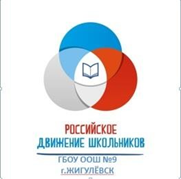 Штабпервичного отделения, юнармейского отряда«9 рота»Всероссийского военно-патриотического общественного движения«Юнармия»- привлечение обучающихся к                                                                      вступлению в «Юнармию»; - организации и проведений военно-патриотических игр, олимпиад, конкурсов, Вахт Памяти;- участие в спартакиадах по военно-прикладным видам     спорта, сдаче норм ГТО;- проведение поисковой                                                                работы;- юнармейская помощь детям войны черезволонтерскую деятельность;- организация участия воВсероссийских акциях через группы «Юнармия Братский район» в социальных сетях;- участие в районном проекте «Одной мы связанны судьбой»- представление юнармейцев  на награждение.Строевая подготовка, урокиМужества, экскурсии, спортивныесоревнования, флешмобы,челленджи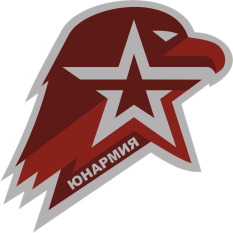 Отряд Юных Инспекторов Движения (ЮИД)- углубленное изучениеПравил дорожного движения, - знакомство с оперативно- техническими средствамирегулирования дорожного движения;содействие педагогическому коллективуобщеобразовательного учреждения,инспекциям по деламнесовершеннолетних в работе по предупреждению детской безнадзорности ипрофилактика правонарушений среди несовершеннолетних;организация работы с юными велосипедистами (в школе);участие в слетах отрядов ЮИД, конкурсах исоревнованиях агитбригад, в рейдах с инспекторами ГИБДД;овладение методами предупреждения дорожно- транспортного травматизма и навыками оказания первой доврачебной помощипострадавшим при дорожно- транспортных происшествиях;овладение техническими   знаниями и навыкамимастерства в управлении велосипедом;сотрудничество со средствами массовой информации – освещение работы отрядов ЮИД в социальных сетях.Акции в школе, усоциальных партнёров, в микрорайоне, в городе;конкурсы, проведение игр,разъяснительной работы,создание наглядной агитации и т.д.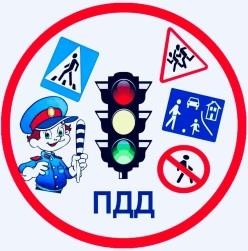 Движение юных пожарников (ДЮП) Отряд «Искра»Основными задачами отряда юных пожарных являются: - активное содействие школе в воспитании учащихся, их всестороннем развитии, выработке у школьников активной жизненной позиции; - создание активной помощи взрослым в сохранении жизни, здоровья и имущества граждан от пожаров; - овладение основами пожарного дела, умениями и навыками по предупреждению и тушению пожаров, оказанию первой помощи пострадавшим на пожаре.- Акции в школе;- проведение учебной пожарной тревоги;-разъяснительные беседы;- проведение занятий и соревнований по пожарно-прикладному спорту;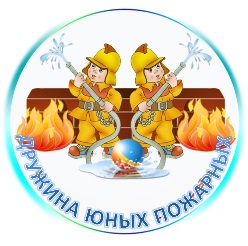 №Направление  Критерии  Способ получения информации ОтветственныеОценочный инструментарий1Результаты воспитания, социализации и саморазвития обучающихся Динамика личностного развития обучающихся каждого классаПедагогическое наблюдение (в протокол МО – наличие проблем) Классные руководители, заместитель директора Методика Н.П. Капустина 2Состояние совместной деятельности обучающихся и взрослыхНаличие интересной, событийно насыщенной и личностно развивающей совместной деятельности обучающихся и взрослых Беседы с обучающимися и их родителями, педагогическими работниками, лидерами класса и школы, (в протокол МО или пед. совещания, педсовета – результаты качества воспитания по выбранным показателям) Заместитель директора, классные руководители, активные родители Анкеты (опросы) для учащихся и родителей по итогам проведения воспитательных мероприятий№ модуля п/пПоказателиМетод мониторингаОтветственный3.1Качество проводимых общешкольных ключевых дел Анализ динамики результатов анкетирования участников Заместитель директора, педагог - организатор3.2Качество совместной деятельности классных руководителей и их классов Анализ динамики отзывов родителей (письменных) или результатов анкетированияКлассный руководитель3.3Качество организуемой в школе внеурочной деятельности Анализ динамики результатов внеурочной деятельности (творческие отчеты) Заместитель директора, педагог - организатор3.4Качество реализации личностно развивающего потенциала школьных уроков Анализ динамики результатов поведения и активности учащихся на уроках, ВШК Заместитель директора3.5Качество существующего в школе детского самоуправления Анализ динамики продуктивной активности обучающихся в жизнедеятельности класса (школы) Заместитель директора, классный руководитель3.6Качество взаимодействия школы и семей обучающихся Анализ динамики охвата детей/родителей и результативности проведенных совместных мероприятий Классный руководитель3.7Качество воспитательной работы классных руководителей Динамика показателей отчета классного руководителя по установленной форме Заместитель директора, классные руководители